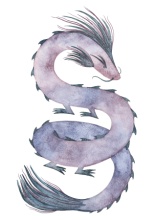 Spirit Dragon Healing ArtsErin BenadikLMT # 22050Certified Amma Therapist7409 SW Capitol Hwy #204Portland OR 97219503-807-1256NEW CLIENT INTAKE FORMName: ________________________________	Date: ________________Address: _______________________________________________________City: ______________________     State: _______     Zip: ________________Cell: ______________________	Home phone: ____________________   Which phone # do you prefer to be contacted at?  Cell ____   Home_____Emergency contact: _________________________   Phone: ______________Email: __________________________________________________________Is it ok to contact you via email for post treatment check-ins, updates and specials? Yes ___ No ____Occupation: ____________________________     Committed relationship? Y/N  M/F   Age: ____ Height: _____ Weight: _______ Date of birth: ______________Referred by: ____________________ or How did you hear about me? ________MAJOR COMPLAINT:What is your main reason for this visit? __________________________________Medical conditions I should be aware of? _________________________________Medications, herbs and supplements you are taking: _________________________________________________________________________________________________________________________________________________________________________________________________________FAMILY HISTORY:Father: Alive/Deceased   Current health or cause of death____________________Mother: Alive/Deceased Current health or cause of death___________________Siblings: # Alive________     Current health _______________________________ # Deceased___________    Cause of death_______________________________Children: # Alive________   Current health _______________________________# Deceased____________ Cause of death________________________________ BLOOD RELATIVE ILLNESSES:Check all that apply Diabetes CancerKidney diseaseTuberculosisBleeding tendencyHeart DiseaseObesityHigh Blood PressureNerve disorderAllergies (seasonal/food)AlcoholismMental IllnessAids/HIVAuto ImmuneADD/ADHDStrokeThyroid conditionAsthmaOther ____________________________________________Personal Medical History:Health when you were a child__________________________________________Check illnesses or conditions that you have or have had in the past:Diabetes CancerKidney diseaseTuberculosisBleeding tendencyHeart DiseaseObesityHigh Blood PressureNerve disorderAllergies (seasonal/food)AlcoholismMental IllnessAids/HIVAuto ImmuneADD/ADHDStrokeGlaucomaThyroid ConditionAsthmaVein issuesJaundiceSTDMumpsPneumoniaRheumatic feverMeaslesChicken PoxMeningitisMononucleosisHigh feversLots of antibiotic useHepatitisPolioGallbladder troubleBladder infectionsCandidisisKidney stonesParasitesOther_______________________________________List any surgeries and year: ______________________________________________________________________________________________________________________________________Other serious injury, broken bones, or scars: ______________________________________________________________________________________________________________________________________Females:Are you pregnant? Yes   No   Unsure   How many months? ____  Are you trying to get pregnant?     Y/N            How many:   Pregnancies  _____             Live births _____      Miscarriages _____         Abortions______Age: of first period   _______      Menopause (if applicable) _________History of abnormal pap smears? __________    Regular menstrual cycle? ______Do you have any of the following menstrual symptoms? PmsCrampsBreast distentionBleeding between periodsVery heavy flowVery light flowBlood clotsFrequent UTIsFrequent yeast infectionsMales: Frequent need to urinate (especially at night)Pain or swelling in testiclesErectile dysfunctionImpotenceHave you sought medical help for any of the above? Y/NGeneral Medical for Males and Females:Have you had any recent (past year) immunizations? If yes what?______________________________________________________________Date of: Last Physical ________   Cholesterol test_________   HIV test _________Prostate test _________ Mammography ___________Blood tests (which kind) ______________________________________________Test results_________________________________________________________On a scale from 1 – 10 (1 being none and 10 being the most extreme you can imagine)  What is your current level of stress? ____________________________How many hours of sleep to you normally get? ________  Usual bedime? _______Do you feel rested when you get up? Y/N   How often do you wake up?________Do you exercise? Y/N   If yes how many hours a week? _________What do you do for exercise? _________________________________________Do you have a spiritual or religious practice? Y/N Do you practice prayer or meditation? Y/N  How many times a week? _______Are you currently receiving care from: ______ Medical     _____ Dentist  ____ Naturopath           _____ Acupuncturist              _____ Chiropractor  ______Physical Therapist    ______ Massage Therapist   _______ Nutritionist     Symptoms chart:General symptoms:Nervousness, irritability, anxietyMental tension, Moodiness, depression,MelancholyTired, weak, lack of energySleeplessness, sleep too muchFrequent colds or other illnessHeadaches (whole head, back of head, forehead, temples, migraine)Don’t sweat enough/ Sweat too much/Night sweatsDizziness, fainting, seizuresLoss or gain of weightEye, Ear, Nose and throat:Nearsightedness, farsightednessBlurred, failing vision, night blindnessDryness, burning, itchingEyes water excessivelySensitivity to light, floatersBloodshot, puffy eyesEarachesNoises, ringing in earsEar discharge, excessive waxLoss of hearingDifficulty breathing/AsthmaShortness of breath on exertionSpitting up mucus or bloodClear throat a lotHay fever, sinusitis, runny noseDry mouth, nose or lipsNosebleeds, bleeding gumsSore throats, tonsillitisCold sores, herpesLoss of smell or tasteHoarsenessCardiovascular:Irregular or fast heart beatPacemakerChest tightnessDizziness/weakness on standingSwollen feet, ankles or legsCold hands or feetHands or feet turn blueLeg pains when walkingVaricose veinsTendency to anemiaHigh blood pressureLow blood pressureGastrointestinal:Loss of appetiteGagging, difficulty swallowingNausea, vomitingBad breath, taste in mouthFood cravings i.e. sweet, salty, otherHeartburn, indigestion or distressHeaviness or fatigue after eatingGas, belching, bloatingStomach or abdomen tender or painfulSymptoms relieved/worsened after eatingSensitivity/avoid certain foodsHeadache, dizziness, irritability if meals are skippedDiarrhea or loose stoolsConstipationLight colored or greasy stoolsDark stools, blood in stoolsUndigested food in stoolsFeeling of incomplete evacuationFoul odor of stool or gasHemorrhoids, anal fissureUrinary:Difficulty urinatingUrinate frequently at nightBed wettingIncomplete urination or dribblingPain when urinatingBladder infectionsKidney infectionsKidney stonesSkin and Hair:Acne, pimplesSkin rashes, hivesSkin ulcers or soresHair loss, thinningBruise easilyMoles, warts, skin tagsSunburn easilyCuts heal slowly, scar badlyDryness, roughness, scaling:Athlete’s Foot, toe fungusNutritional Evaluation:Do you adhere to a particular food philosophy or have a special diet? Y/NPlease explain_____________________________________________Do skip meals? Y/N       Which ones? _____________________________List any foods that you dislike/avoid or have sensitivities/allergies to: _________________________________________________________________Please put what you have eaten the last 24 hours:Breakfast_________________________________________________________Lunch___________________________________________________________Dinner__________________________________________________________Snacks__________________________________________________________Beverages________________________________________________________How much do you drink a day/week? Water_______________Coffee_______________Alcohol________________Do you use:Tobacco: Y/N    Amount per week?________   Former smoker?______ When quit?________Marijuana/Recreational drugs? Y/N        Amount per week?_________ Please mark the areas of concern: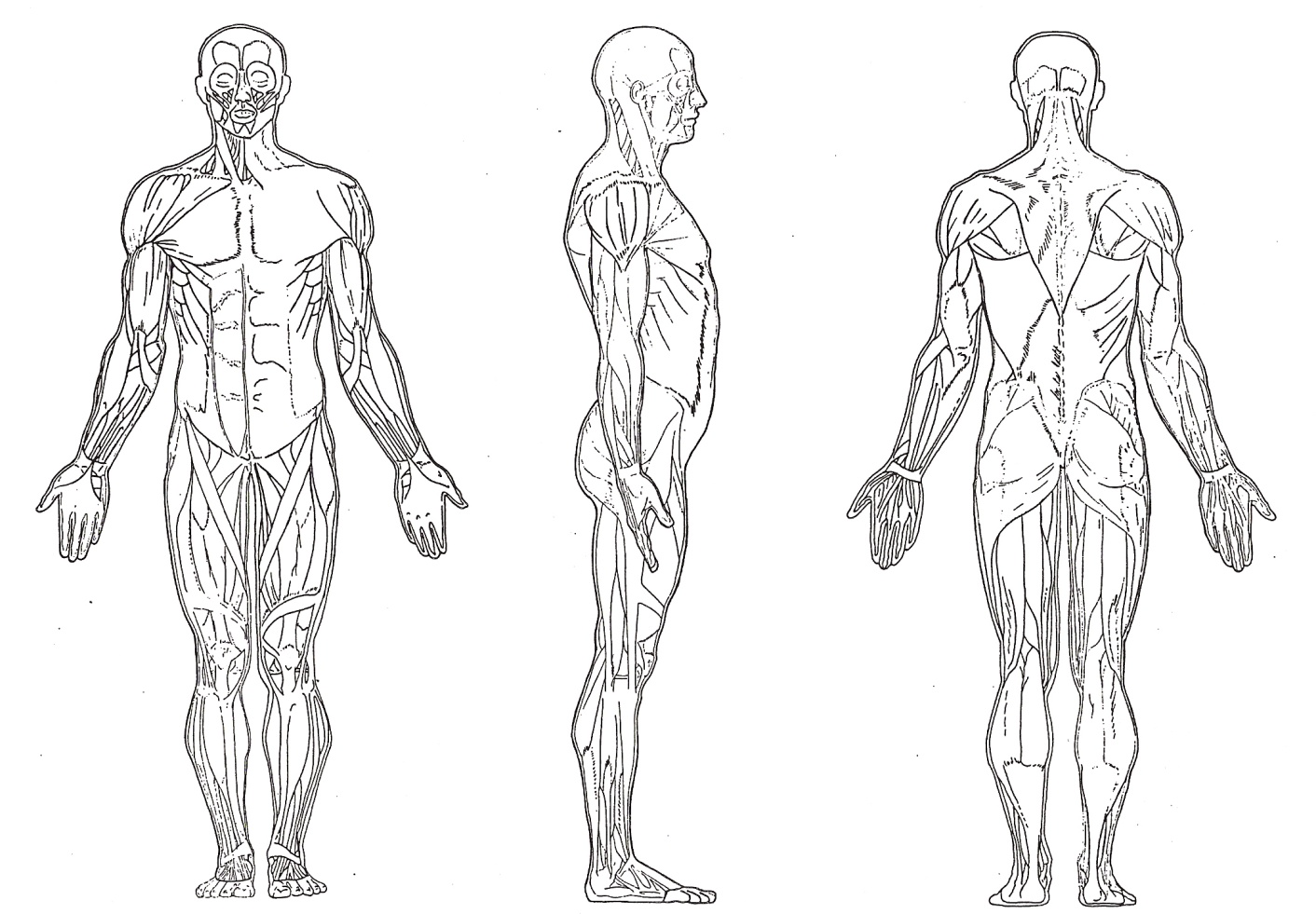 